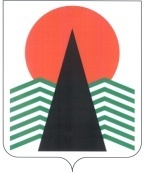  Администрация Нефтеюганского районаТерриториальная комиссияпо делам несовершеннолетних и защите их правПОСТАНОВЛЕНИЕ №28 28 апреля 2016 года, 14 – 15 ч. г. Нефтеюганск, 3 мкрн., д. 21, каб. 430зал совещаний администрации Нефтеюганского района,(сведения об участниках заседания указаны в протоколе №15 заседания территориальной комиссии)О результатах работы по вовлечению несовершеннолетних, находящихся в социально опасном положении и трудной жизненной ситуации, в деятельность детских и волонтерских объединений Нефтеюганского района	Заслушав и обсудив информацию по вопросу, предусмотренному планом работы территориальной комиссии по делам несовершеннолетних и защите их прав Нефтеюганского района на 2016 год, территориальная комиссия установила:	На территории Нефтеюганского района действуют 20 детских, молодежных и волонтерских объединений и активов школьных самоуправлений. Постоянными активными участниками этих объединений является 731 человек. 	В связи с реорганизацией во втором полугодии 2015-2016 учебного года количество объединений уменьшилось на 2, но вместе с тем увеличилось количество их участников на 294 человека, чему способствовало выполнение задачи по массовому вовлечению подростков в детско-молодежные объединения и организации.	Общее количество выданных волонтерских книжек во втором полугодии 2015-2016 учебного года составило 69 штук (АППГ-16).	В декабре 2015 года на совещании руководителей детских, молодежных и волонтерских объединений Нефтеюганского района рассмотрен вопрос «О механизмах вовлечения несовершеннолетних, в том числе состоящих на профилактическом учете в территориальной комиссии по делам несовершеннолетних и защите их прав, в деятельность детских и волонтёрских объединений Нефтеюганского района». 	С целью общественного признания  и поощрения вклада руководителей и участников детских, молодежных, волонтерских объединений, школьных ученических самоуправлений в реализацию направлений государственной молодежной политики на территории Нефтеюганского района разработано и утверждено положение о районном конкурсе «Детское, молодежное объединение-2016/ волонтерское объединение-2016/ актив школьного ученического самоуправления - 2016» (приказ департамента образования и молодежной политики Нефтеюганского района от 29.03.2016 №210-0 «Об итогах проведения совещания для руководителей детских, молодежных и волонтерских объединений Нефтеюганского района»). Одним из критериев участия в данном конкурсе является «количество привлеченных несовершеннолетних, которые состоят на различных видах профилактического учета», его итоги будут подведены в марте 2017 года.	Кроме этого во втором полугодии 2015-2016 учебного года в рамках поддержки и развития молодежного добровольчества были организованы и проведены:- районная школа молодёжного лидерства и волонтёрства, которая состоялась 19 марта 2016 года. Мероприятие было организовано совместно с Бюджетным учреждением Ханты-Мансийского автономного округа-Югры «Комплексный центр социального обслуживания населения «Забота», бюджетным учреждением Ханты-Мансийского автономного округа – Югры «Нефтеюганская районная больница», бюджетным учреждением Ханты-Мансийского автономного округа – Югры «Реабилитационный центр для детей и подростков с ограниченными возможностями «Дельфин». Цель мероприятия: создание условий для повышения профессионального мастерства лидеров и активистов волонтёрских, детских и молодёжных объединений Нефтеюганского района. Участие в Школе приняли 113 человек, из них 1 человек из состоящих на профилактическом учете в территориальной комиссии по делам несовершеннолетних и защите их прав. Волонтёрские книжки были вручены 48 новичкам.- на базе МОБУ «СОШ №4» пгт. Пойковский в январе 2016 года состоялось посвящение в волонтеры, волонтерские книжки вручены 21 подростку.	Также во втором полугодии 2015-2016 учебного года подростки привлекались к участию в добровольческих мероприятиях, направленных на профилактику здорового образа жизни, толерантного поведения, оказание помощи детям с ограниченными возможностями здоровья и ветеранам Великой Отечественной войны, воспитание патриотизма:- к волонтерской деятельности привлечен 1 человек с выдачей волонтерский книжки 19  мая 2016 года в рамках празднования Дня Пионерии, стоящий на профилактическом учете в территориальной комиссии по делам несовершеннолетних и защите их прав (АППГ-1)- к участию в добровольческих мероприятиях привлечены 9 несовершеннолетних, стоящих на профилактическом учете в территориальной комиссии по делам несовершеннолетних и защите их прав из 15 человек в возрасте от 14 до 18 лет и обучающихся в общеобразовательных организациях Нефтеюганского района; 2 подростка из числа, находящихся в социально-опасном положении и 8 несовершеннолетних, стоящих на внутришкольном учете.	Информация о деятельности детских, молодёжных и волонтёрских объединений, а также о мероприятиях, проводимых на районном, окружном и Всероссийском уровнях  в сфере молодежной политики  и по направлению «Молодежное добровольчество» в частности, на постоянной основе размещается на официальных сайтах администрации Нефтеюганского района, департамента образования и молодёжной политики Нефтеюганского района, в социальной сети «ВКонтакте» группе «Мы – молодёжь Нефтеюганского района», телерадиокампаниях «Сибирь» и «Интелком», региональной общественно-политической газете «Югорское обозрение». Бюджетным учреждением Ханты-Мансийского автономного округа-Югры «Комплексный центр социального обслуживания населения «Забота» деятельность по предупреждению асоциального поведения несовершеннолетних осуществляется через реализацию программы «Волонтер», основной задачей которой является привлечение подрастающего поколения к общественно-значимой деятельности.На базе Учреждения действуют волонтерский отряд «ЭРОН» (гп. Пойковский). На сегодняшний день в составе волонтерского отряда 43 несовершеннолетних, из них 14 несовершеннолетних, из числа находящихся в социально опасном положении, которые активно участвуют в проведении профилактических мероприятий. В текущем году с целью вовлечения несовершеннолетних в деятельность волонтёрских объединений, продолжается  реализация проекта «Будущее за нами», ранее представленного на фестивале идей по формированию законопослушного поведения и здорового образа жизни среди несовершеннолетних. В рамках реализации данного проекта в первом полугодии 2016 года был проведен мастер - класс по профилактики экстремизма, в котором приняли участие 152 несовершеннолетних, проживающих на территории Нефтеюганского района, из них 20 детей, находящихся в социально опасном положении (АППГ 2015 - 13). Кроме этого 10 подростков, из числа участников школы волонтёра, принимают участие в организации и проведении профилактических мероприятий. 12.04.2016 года совместно с ДЮСШ «Нептун» проведена спартакиада, посвященная Дню здоровья, в ходе которой волонтеры отряда «ЭРОН» провели флеш-моб и совместно с несовершеннолетними, состоящими на профилактическом учете, участие в мероприятии приняли 48 несовершеннолетних, из них 16 из числа состоящих на профилактическом учете.С целью привлечения несовершеннолетних в волонтерскую деятельность, информацию о наборе в волонтерские отряды «ЭРОН» размещена на официальном сайте Учреждения, в социальных сетях «В контакте», «Одноклассники», проводятся рекламные акции, специалистами Учреждения, действующими волонтерами, а также при проведении групповых занятий в образовательных учреждениях, при посещении семей, находящихся в социально опасно положении.	На основании вышеизложенного, территориальная комиссия по делам несовершеннолетних и защите их прав Нефтеюганского района:	1. Департаменту образования и молодежной политики Нефтеюганского района (Н.В.Котова), привлечь к участию в мероприятия, посвященные Победе в Великой Отечественной войне 1941-1945 гг. несовершеннолетних, находящихся в социально опасном положении и трудной жизненной ситуации. 	Итоговую информацию о проведенных работе направить в адрес территориальной комиссии по делам несовершеннолетних и защите их прав Нефтеюганского района.	Срок: до 01 июня 2016 года.	2. Департаменту образования и молодежной политики Нефтеюганского района (Н.В.Котова), БУ ХМАО-Югры "Комплексный центр социального обслуживания «Забота» (Л.Я.Ким) организовать и провести в 4 квартале 2016 года профилактические мероприятия «День открытых дверей» для учащихся начального и среднего звена образовательных учреждений района с целью вовлечения их в деятельность волонтерских объединений, уделяя особое внимание несовершеннолетним, находящимся в социально опасном положении.	Информацию об исполнении данного пункта постановления направить в адрес территориальной комиссии по делам несовершеннолетних и защите их прав Нефтеюганского района.	Срок: до 23 декабря 2016 года.Председатель территориальной комиссии                                                   В.Г.Михалев          